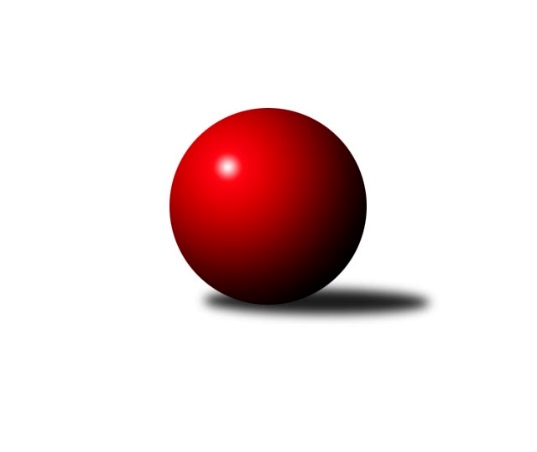 Č.18Ročník 2023/2024	19.5.2024 3. KLM B 2023/2024Statistika 18. kolaTabulka družstev:		družstvo	záp	výh	rem	proh	skore	sety	průměr	body	plné	dorážka	chyby	1.	SKK Náchod	18	17	0	1	108.0 : 36.0 	(262.5 : 169.5)	3378	34	2253	1125	22.5	2.	KK Kolín	18	13	1	4	91.0 : 53.0 	(254.5 : 177.5)	3381	27	2237	1144	24.3	3.	TJ Sokol Chotoviny	18	11	0	7	86.0 : 58.0 	(242.0 : 190.0)	3307	22	2230	1077	26.1	4.	KK Jiří Poděbrady	18	10	2	6	81.0 : 63.0 	(233.0 : 199.0)	3315	22	2217	1098	27.4	5.	TJ Tesla Pardubice	18	10	1	7	80.0 : 64.0 	(215.5 : 216.5)	3275	21	2199	1076	33.4	6.	TJ Sokol Benešov	18	9	1	8	71.5 : 72.5 	(207.0 : 225.0)	3291	19	2202	1089	30.3	7.	TJ Radlice A	18	8	1	9	68.0 : 76.0 	(205.5 : 226.5)	3319	17	2224	1094	28.8	8.	SKK Hořice B	18	8	0	10	68.5 : 75.5 	(212.5 : 219.5)	3296	16	2216	1079	31.9	9.	TJ Kuželky Česká Lípa	18	7	0	11	63.0 : 81.0 	(209.5 : 222.5)	3283	14	2217	1067	30.2	10.	SK Žižkov Praha	18	5	1	12	59.0 : 85.0 	(209.0 : 223.0)	3271	11	2220	1051	30.7	11.	TJ Dynamo Liberec	18	2	3	13	58.0 : 86.0 	(197.0 : 235.0)	3285	7	2207	1078	30.7	12.	SK Verneřice	18	3	0	15	30.0 : 114.0 	(144.0 : 288.0)	3174	6	2166	1008	45.6Tabulka doma:		družstvo	záp	výh	rem	proh	skore	sety	průměr	body	maximum	minimum	1.	SKK Náchod	8	8	0	0	51.0 : 13.0 	(126.0 : 66.0)	3500	16	3601	3449	2.	KK Jiří Poděbrady	9	6	0	3	45.0 : 27.0 	(121.0 : 95.0)	3420	12	3508	3335	3.	KK Kolín	8	5	0	3	38.0 : 26.0 	(107.5 : 84.5)	3296	10	3431	3222	4.	TJ Sokol Chotoviny	9	5	0	4	45.0 : 27.0 	(131.0 : 85.0)	3329	10	3414	3219	5.	SKK Hořice B	9	5	0	4	40.5 : 31.5 	(114.5 : 101.5)	3349	10	3436	3246	6.	TJ Tesla Pardubice	9	4	0	5	39.0 : 33.0 	(110.0 : 106.0)	3248	8	3310	3152	7.	TJ Kuželky Česká Lípa	9	4	0	5	34.0 : 38.0 	(107.5 : 108.5)	3359	8	3389	3318	8.	TJ Sokol Benešov	9	3	1	5	34.0 : 38.0 	(104.0 : 112.0)	3174	7	3255	3112	9.	SK Žižkov Praha	10	3	1	6	37.0 : 43.0 	(123.5 : 116.5)	3320	7	3392	3207	10.	TJ Radlice A	10	3	1	6	37.0 : 43.0 	(111.5 : 128.5)	3302	7	3387	3246	11.	TJ Dynamo Liberec	9	1	2	6	30.5 : 41.5 	(99.5 : 116.5)	3295	4	3369	3169	12.	SK Verneřice	9	2	0	7	18.0 : 54.0 	(72.5 : 143.5)	3210	4	3352	2990Tabulka venku:		družstvo	záp	výh	rem	proh	skore	sety	průměr	body	maximum	minimum	1.	SKK Náchod	10	9	0	1	57.0 : 23.0 	(136.5 : 103.5)	3365	18	3497	3297	2.	KK Kolín	10	8	1	1	53.0 : 27.0 	(147.0 : 93.0)	3390	17	3470	3300	3.	TJ Tesla Pardubice	9	6	1	2	41.0 : 31.0 	(105.5 : 110.5)	3278	13	3374	3205	4.	TJ Sokol Chotoviny	9	6	0	3	41.0 : 31.0 	(111.0 : 105.0)	3304	12	3422	3185	5.	TJ Sokol Benešov	9	6	0	3	37.5 : 34.5 	(103.0 : 113.0)	3304	12	3410	3186	6.	TJ Radlice A	8	5	0	3	31.0 : 33.0 	(94.0 : 98.0)	3321	10	3475	3122	7.	KK Jiří Poděbrady	9	4	2	3	36.0 : 36.0 	(112.0 : 104.0)	3302	10	3532	3157	8.	TJ Kuželky Česká Lípa	9	3	0	6	29.0 : 43.0 	(102.0 : 114.0)	3293	6	3457	3142	9.	SKK Hořice B	9	3	0	6	28.0 : 44.0 	(98.0 : 118.0)	3290	6	3456	3102	10.	SK Žižkov Praha	8	2	0	6	22.0 : 42.0 	(85.5 : 106.5)	3265	4	3336	3134	11.	TJ Dynamo Liberec	9	1	1	7	27.5 : 44.5 	(97.5 : 118.5)	3284	3	3387	3197	12.	SK Verneřice	9	1	0	8	12.0 : 60.0 	(71.5 : 144.5)	3173	2	3237	3084Tabulka podzimní části:		družstvo	záp	výh	rem	proh	skore	sety	průměr	body	doma	venku	1.	SKK Náchod	11	10	0	1	64.0 : 24.0 	(156.0 : 108.0)	3405	20 	5 	0 	0 	5 	0 	1	2.	KK Kolín	11	8	1	2	56.0 : 32.0 	(156.5 : 107.5)	3359	17 	4 	0 	1 	4 	1 	1	3.	TJ Tesla Pardubice	11	7	0	4	50.0 : 38.0 	(134.5 : 129.5)	3280	14 	2 	0 	3 	5 	0 	1	4.	TJ Sokol Benešov	11	6	1	4	46.5 : 41.5 	(130.5 : 133.5)	3323	13 	3 	1 	2 	3 	0 	2	5.	TJ Sokol Chotoviny	11	6	0	5	49.0 : 39.0 	(138.0 : 126.0)	3325	12 	3 	0 	3 	3 	0 	2	6.	SKK Hořice B	11	6	0	5	47.5 : 40.5 	(140.0 : 124.0)	3308	12 	4 	0 	2 	2 	0 	3	7.	KK Jiří Poděbrady	11	5	2	4	47.0 : 41.0 	(131.0 : 133.0)	3270	12 	3 	0 	2 	2 	2 	2	8.	TJ Kuželky Česká Lípa	11	5	0	6	41.0 : 47.0 	(138.5 : 125.5)	3296	10 	2 	0 	3 	3 	0 	3	9.	SK Žižkov Praha	11	3	1	7	38.0 : 50.0 	(134.0 : 130.0)	3270	7 	2 	1 	3 	1 	0 	4	10.	TJ Radlice A	11	3	1	7	37.0 : 51.0 	(123.0 : 141.0)	3339	7 	1 	1 	4 	2 	0 	3	11.	SK Verneřice	11	3	0	8	22.0 : 66.0 	(91.5 : 172.5)	3180	6 	2 	0 	4 	1 	0 	4	12.	TJ Dynamo Liberec	11	0	2	9	30.0 : 58.0 	(110.5 : 153.5)	3271	2 	0 	1 	4 	0 	1 	5Tabulka jarní části:		družstvo	záp	výh	rem	proh	skore	sety	průměr	body	doma	venku	1.	SKK Náchod	7	7	0	0	44.0 : 12.0 	(106.5 : 61.5)	3374	14 	3 	0 	0 	4 	0 	0 	2.	TJ Sokol Chotoviny	7	5	0	2	37.0 : 19.0 	(104.0 : 64.0)	3317	10 	2 	0 	1 	3 	0 	1 	3.	KK Kolín	7	5	0	2	35.0 : 21.0 	(98.0 : 70.0)	3395	10 	1 	0 	2 	4 	0 	0 	4.	KK Jiří Poděbrady	7	5	0	2	34.0 : 22.0 	(102.0 : 66.0)	3418	10 	3 	0 	1 	2 	0 	1 	5.	TJ Radlice A	7	5	0	2	31.0 : 25.0 	(82.5 : 85.5)	3283	10 	2 	0 	2 	3 	0 	0 	6.	TJ Tesla Pardubice	7	3	1	3	30.0 : 26.0 	(81.0 : 87.0)	3282	7 	2 	0 	2 	1 	1 	1 	7.	TJ Sokol Benešov	7	3	0	4	25.0 : 31.0 	(76.5 : 91.5)	3225	6 	0 	0 	3 	3 	0 	1 	8.	TJ Dynamo Liberec	7	2	1	4	28.0 : 28.0 	(86.5 : 81.5)	3326	5 	1 	1 	2 	1 	0 	2 	9.	TJ Kuželky Česká Lípa	7	2	0	5	22.0 : 34.0 	(71.0 : 97.0)	3284	4 	2 	0 	2 	0 	0 	3 	10.	SK Žižkov Praha	7	2	0	5	21.0 : 35.0 	(75.0 : 93.0)	3283	4 	1 	0 	3 	1 	0 	2 	11.	SKK Hořice B	7	2	0	5	21.0 : 35.0 	(72.5 : 95.5)	3290	4 	1 	0 	2 	1 	0 	3 	12.	SK Verneřice	7	0	0	7	8.0 : 48.0 	(52.5 : 115.5)	3175	0 	0 	0 	3 	0 	0 	4 Zisk bodů pro družstvo:		jméno hráče	družstvo	body	zápasy	v %	dílčí body	sety	v %	1.	Martin Švorba 	KK Kolín 	14	/	17	(82%)	47	/	68	(69%)	2.	Antonín Hejzlar 	SKK Náchod 	14	/	18	(78%)	46	/	72	(64%)	3.	Václav Kňap 	KK Jiří Poděbrady 	13	/	17	(76%)	43.5	/	68	(64%)	4.	Michal Vyskočil 	TJ Sokol Benešov  	12.5	/	18	(69%)	41	/	72	(57%)	5.	František Hejna 	SKK Náchod 	12	/	17	(71%)	44.5	/	68	(65%)	6.	Jiří Franěk 	TJ Sokol Benešov  	12	/	17	(71%)	37.5	/	68	(55%)	7.	Jan Holšan 	TJ Sokol Chotoviny  	12	/	18	(67%)	44	/	72	(61%)	8.	Milan Vaněk 	TJ Tesla Pardubice  	12	/	18	(67%)	40.5	/	72	(56%)	9.	Miloš Beneš ml.	TJ Radlice A 	12	/	18	(67%)	39	/	72	(54%)	10.	Miroslav Šnejdar ml.	KK Kolín 	11	/	11	(100%)	40	/	44	(91%)	11.	Zbyněk Hein 	TJ Sokol Chotoviny  	11	/	16	(69%)	40	/	64	(63%)	12.	Michal Talacko 	TJ Tesla Pardubice  	11	/	16	(69%)	39.5	/	64	(62%)	13.	Martin Bartoníček 	SKK Hořice B 	11	/	17	(65%)	41	/	68	(60%)	14.	Radek Košťál 	SKK Hořice B 	11	/	17	(65%)	40.5	/	68	(60%)	15.	Jiří Šafránek 	KK Jiří Poděbrady 	11	/	18	(61%)	39	/	72	(54%)	16.	Josef Kašpar 	TJ Radlice A 	11	/	18	(61%)	35.5	/	72	(49%)	17.	Vojtěch Zelenka 	KK Kolín 	10	/	14	(71%)	38	/	56	(68%)	18.	Miroslav Malý 	TJ Kuželky Česká Lípa  	10	/	14	(71%)	34	/	56	(61%)	19.	Jan Adamů 	SKK Náchod 	10	/	15	(67%)	36	/	60	(60%)	20.	Martin Hubáček 	TJ Tesla Pardubice  	10	/	16	(63%)	36	/	64	(56%)	21.	Martin Hanuš 	SKK Náchod 	10	/	17	(59%)	37	/	68	(54%)	22.	Josef Rubanický 	TJ Kuželky Česká Lípa  	10	/	17	(59%)	34.5	/	68	(51%)	23.	Libor Drábek 	TJ Dynamo Liberec 	9.5	/	12	(79%)	29.5	/	48	(61%)	24.	František Obruča 	TJ Dynamo Liberec 	9	/	13	(69%)	27	/	52	(52%)	25.	Luboš Kocmich 	SK Žižkov Praha 	9	/	14	(64%)	31	/	56	(55%)	26.	Milan Komorník 	TJ Radlice A 	9	/	16	(56%)	37.5	/	64	(59%)	27.	Pavel Makovec 	TJ Sokol Chotoviny  	9	/	16	(56%)	36	/	64	(56%)	28.	Pavel Řehánek 	SK Žižkov Praha 	9	/	16	(56%)	35.5	/	64	(55%)	29.	Kryštof Košťál 	SKK Hořice B 	9	/	16	(56%)	32	/	64	(50%)	30.	Libor Hrstka 	TJ Sokol Chotoviny  	9	/	17	(53%)	38	/	68	(56%)	31.	Daniel Stráník 	TJ Tesla Pardubice  	9	/	17	(53%)	35.5	/	68	(52%)	32.	Michal Šic 	TJ Tesla Pardubice  	9	/	18	(50%)	33.5	/	72	(47%)	33.	Ladislav Beránek 	SKK Náchod 	8	/	11	(73%)	28	/	44	(64%)	34.	Pavel Holub 	SK Žižkov Praha 	8	/	15	(53%)	30.5	/	60	(51%)	35.	Lukáš Poláček 	KK Jiří Poděbrady 	8	/	16	(50%)	34.5	/	64	(54%)	36.	Jiří Klíma st.	TJ Kuželky Česká Lípa  	8	/	17	(47%)	36.5	/	68	(54%)	37.	Jan Pelák 	KK Kolín 	7	/	10	(70%)	25.5	/	40	(64%)	38.	Denis Hofman 	SKK Náchod 	7	/	11	(64%)	25	/	44	(57%)	39.	Tomáš Majer 	SKK Náchod 	7	/	11	(64%)	24.5	/	44	(56%)	40.	Jiří Tichý 	KK Jiří Poděbrady 	7	/	11	(64%)	23.5	/	44	(53%)	41.	Bořivoj Jelínek 	TJ Sokol Chotoviny  	7	/	12	(58%)	30	/	48	(63%)	42.	Jan Fořter 	TJ Sokol Chotoviny  	7	/	12	(58%)	22	/	48	(46%)	43.	Jan Bartoň 	TJ Sokol Chotoviny  	7	/	13	(54%)	26	/	52	(50%)	44.	Vladimír Ludvík 	TJ Kuželky Česká Lípa  	7	/	14	(50%)	29	/	56	(52%)	45.	Josef Zejda ml.	TJ Dynamo Liberec 	7	/	14	(50%)	26	/	56	(46%)	46.	Jiří Zetek 	SK Žižkov Praha 	7	/	16	(44%)	34	/	64	(53%)	47.	Ladislav Nožička 	KK Jiří Poděbrady 	7	/	16	(44%)	28.5	/	64	(45%)	48.	Jaroslav Franěk 	TJ Sokol Benešov  	7	/	17	(41%)	30	/	68	(44%)	49.	Ondřej Šafránek 	KK Jiří Poděbrady 	7	/	18	(39%)	36	/	72	(50%)	50.	Daniel Sekyra 	SK Verneřice 	7	/	18	(39%)	30.5	/	72	(42%)	51.	Miroslav Nálevka 	SKK Hořice B 	6.5	/	16	(41%)	33	/	64	(52%)	52.	Ivan Žaloudík 	SK Žižkov Praha 	6	/	12	(50%)	25.5	/	48	(53%)	53.	David Kašpar 	TJ Radlice A 	6	/	12	(50%)	24.5	/	48	(51%)	54.	Martin Beran 	SK Žižkov Praha 	6	/	14	(43%)	26.5	/	56	(47%)	55.	Patrik Kukeně 	SK Verneřice 	6	/	14	(43%)	26	/	56	(46%)	56.	Rostislav Kašpar 	TJ Radlice A 	6	/	15	(40%)	32.5	/	60	(54%)	57.	Karel Košťál 	SKK Hořice B 	6	/	15	(40%)	29	/	60	(48%)	58.	Miroslav Šostý 	TJ Sokol Benešov  	6	/	17	(35%)	28.5	/	68	(42%)	59.	Vojtěch Pecina 	TJ Dynamo Liberec 	5	/	10	(50%)	22.5	/	40	(56%)	60.	Lukáš Holosko 	KK Kolín 	5	/	11	(45%)	22.5	/	44	(51%)	61.	Miroslav Šnejdar st.	KK Kolín 	5	/	11	(45%)	19	/	44	(43%)	62.	Tomáš Svoboda 	TJ Sokol Benešov  	5	/	12	(42%)	26	/	48	(54%)	63.	Michal Brachovec 	KK Kolín 	5	/	13	(38%)	25	/	52	(48%)	64.	Jiří Němec 	KK Kolín 	5	/	14	(36%)	28.5	/	56	(51%)	65.	Lukáš Jireš 	TJ Dynamo Liberec 	4	/	6	(67%)	15	/	24	(63%)	66.	Ondřej Černý 	SKK Hořice B 	4	/	8	(50%)	16	/	32	(50%)	67.	Petr Tomáš 	KK Jiří Poděbrady 	4	/	9	(44%)	20	/	36	(56%)	68.	Martin Ducke 	TJ Kuželky Česká Lípa  	4	/	13	(31%)	20	/	52	(38%)	69.	Marek Kyzivát 	TJ Kuželky Česká Lípa  	4	/	14	(29%)	25	/	56	(45%)	70.	Martin Zvoníček 	SKK Hořice B 	4	/	15	(27%)	18	/	60	(30%)	71.	Vít Veselý 	TJ Tesla Pardubice  	4	/	15	(27%)	18	/	60	(30%)	72.	Martin Najman 	TJ Kuželky Česká Lípa  	4	/	16	(25%)	24.5	/	64	(38%)	73.	Lukáš Zítka 	SK Verneřice 	4	/	17	(24%)	27	/	68	(40%)	74.	Pavel Janoušek 	TJ Radlice A 	4	/	17	(24%)	21.5	/	68	(32%)	75.	Radek Mach 	SK Verneřice 	4	/	18	(22%)	23	/	72	(32%)	76.	Bedřich Šiška 	TJ Tesla Pardubice  	3	/	6	(50%)	11.5	/	24	(48%)	77.	Roman Žežulka 	TJ Dynamo Liberec 	3	/	8	(38%)	11.5	/	32	(36%)	78.	Lukáš Vacek 	SK Žižkov Praha 	3	/	10	(30%)	16	/	40	(40%)	79.	Ludvík Szabo 	TJ Dynamo Liberec 	3	/	10	(30%)	14	/	40	(35%)	80.	Miloš Holý 	TJ Dynamo Liberec 	2.5	/	10	(25%)	16	/	40	(40%)	81.	Jan Kamín 	TJ Radlice A 	2	/	4	(50%)	6	/	16	(38%)	82.	Miroslav Drábek 	TJ Sokol Benešov  	2	/	6	(33%)	8	/	24	(33%)	83.	Ladislav Wajsar st.	TJ Dynamo Liberec 	2	/	10	(20%)	13.5	/	40	(34%)	84.	Martin Ledwoň 	SK Verneřice 	2	/	16	(13%)	17	/	64	(27%)	85.	Lukáš Kočí 	TJ Sokol Benešov  	1	/	1	(100%)	4	/	4	(100%)	86.	David Bartoň 	TJ Sokol Chotoviny  	1	/	1	(100%)	3	/	4	(75%)	87.	Lukáš Lehner 	TJ Radlice A 	1	/	1	(100%)	3	/	4	(75%)	88.	Jakub Moučka 	KK Kolín 	1	/	1	(100%)	3	/	4	(75%)	89.	Petr Steinz 	TJ Kuželky Česká Lípa  	1	/	1	(100%)	3	/	4	(75%)	90.	Ladislav Kalous 	TJ Sokol Benešov  	1	/	1	(100%)	2	/	4	(50%)	91.	Ivan Januš 	TJ Sokol Benešov  	1	/	1	(100%)	2	/	4	(50%)	92.	Lukáš Štich 	KK Jiří Poděbrady 	1	/	2	(50%)	5	/	8	(63%)	93.	Karel Drábek 	TJ Sokol Benešov  	1	/	2	(50%)	3	/	8	(38%)	94.	Ondřej Košťál 	SKK Hořice B 	1	/	2	(50%)	2	/	8	(25%)	95.	Jiří Kočí 	TJ Sokol Benešov  	1	/	3	(33%)	5	/	12	(42%)	96.	Jaroslav Kourek 	TJ Radlice A 	1	/	3	(33%)	3	/	12	(25%)	97.	Petr Veverka 	SK Žižkov Praha 	1	/	8	(13%)	10	/	32	(31%)	98.	Miloslav Plíšek 	SK Verneřice 	1	/	15	(7%)	16.5	/	60	(28%)	99.	Petr Červ 	TJ Sokol Benešov  	0	/	1	(0%)	2	/	4	(50%)	100.	Vít Černý 	SKK Hořice B 	0	/	1	(0%)	1	/	4	(25%)	101.	Milan Novák 	TJ Tesla Pardubice  	0	/	1	(0%)	0	/	4	(0%)	102.	Stanislav Schuh 	SK Žižkov Praha 	0	/	1	(0%)	0	/	4	(0%)	103.	Ladislav Elis st.	SK Verneřice 	0	/	1	(0%)	0	/	4	(0%)	104.	Jan Neckář 	SK Žižkov Praha 	0	/	1	(0%)	0	/	4	(0%)	105.	Radek Lehner 	TJ Radlice A 	0	/	2	(0%)	2	/	8	(25%)	106.	Petr Kramer 	SK Verneřice 	0	/	6	(0%)	2	/	24	(8%)Průměry na kuželnách:		kuželna	průměr	plné	dorážka	chyby	výkon na hráče	1.	SKK Nachod, 1-4	3421	2273	1148	26.9	(570.2)	2.	Poděbrady, 1-4	3382	2258	1123	28.2	(563.8)	3.	SKK Hořice, 1-4	3347	2251	1095	31.3	(557.9)	4.	TJ Kuželky Česká Lípa, 1-4	3324	2233	1091	32.3	(554.1)	5.	Radotín, 1-4	3314	2212	1101	27.5	(552.3)	6.	SK Žižkov Praha, 1-4	3310	2218	1091	28.5	(551.8)	7.	Sport Park Liberec, 1-4	3303	2215	1088	30.9	(550.7)	8.	TJ Sokol Chotoviny, 1-4	3282	2208	1074	29.7	(547.1)	9.	TJ Sparta Kutná Hora, 1-4	3272	2191	1080	29.6	(545.5)	10.	Přelouč, 1-4	3241	2180	1060	31.6	(540.2)	11.	Benešov, 1-4	3182	2147	1035	33.2	(530.5)Nejlepší výkony na kuželnách:SKK Nachod, 1-4SKK Náchod	3601	10. kolo	Antonín Hejzlar 	SKK Náchod	646	1. koloSKK Náchod	3517	9. kolo	Ladislav Beránek 	SKK Náchod	643	10. koloSKK Náchod	3511	1. kolo	Martin Švorba 	KK Kolín	637	9. koloSKK Náchod	3498	13. kolo	Antonín Hejzlar 	SKK Náchod	634	10. koloSKK Náchod	3493	17. kolo	Josef Kašpar 	TJ Radlice A	629	1. koloSKK Náchod	3476	5. kolo	Martin Hanuš 	SKK Náchod	624	9. koloSKK Náchod	3452	5. kolo	František Hejna 	SKK Náchod	618	5. koloSKK Náchod	3449	15. kolo	Antonín Hejzlar 	SKK Náchod	615	9. koloKK Kolín	3449	9. kolo	Michal Vyskočil 	TJ Sokol Benešov 	612	10. koloSKK Hořice B	3417	13. kolo	František Hejna 	SKK Náchod	611	1. koloPoděbrady, 1-4KK Jiří Poděbrady	3508	17. kolo	Ladislav Beránek 	SKK Náchod	637	7. koloSKK Náchod	3490	7. kolo	Václav Kňap 	KK Jiří Poděbrady	626	18. koloKK Jiří Poděbrady	3481	9. kolo	Václav Kňap 	KK Jiří Poděbrady	622	17. koloTJ Kuželky Česká Lípa 	3457	3. kolo	Antonín Hejzlar 	SKK Náchod	619	7. koloKK Jiří Poděbrady	3447	18. kolo	Václav Kňap 	KK Jiří Poděbrady	615	1. koloKK Jiří Poděbrady	3431	1. kolo	Václav Kňap 	KK Jiří Poděbrady	613	3. koloKK Jiří Poděbrady	3414	15. kolo	Martin Najman 	TJ Kuželky Česká Lípa 	610	3. koloKK Jiří Poděbrady	3403	7. kolo	Michal Talacko 	TJ Tesla Pardubice 	607	18. koloKK Jiří Poděbrady	3400	3. kolo	Ladislav Nožička 	KK Jiří Poděbrady	606	7. koloTJ Radlice A	3366	13. kolo	Ondřej Šafránek 	KK Jiří Poděbrady	603	9. koloSKK Hořice, 1-4KK Jiří Poděbrady	3532	12. kolo	Martin Bartoníček 	SKK Hořice B	626	6. koloKK Kolín	3470	14. kolo	Miroslav Šnejdar ml.	KK Kolín	619	14. koloSKK Hořice B	3436	5. kolo	Lukáš Poláček 	KK Jiří Poděbrady	617	12. koloSKK Hořice B	3422	16. kolo	Martin Švorba 	KK Kolín	617	14. koloSKK Hořice B	3387	6. kolo	Miroslav Nálevka 	SKK Hořice B	610	5. koloSKK Hořice B	3367	8. kolo	Petr Tomáš 	KK Jiří Poděbrady	608	12. koloTJ Tesla Pardubice 	3366	4. kolo	Rostislav Kašpar 	TJ Radlice A	605	5. koloTJ Sokol Chotoviny 	3353	2. kolo	Radek Košťál 	SKK Hořice B	602	8. koloSKK Hořice B	3347	11. kolo	Václav Kňap 	KK Jiří Poděbrady	601	12. koloTJ Radlice A	3346	5. kolo	Miloš Beneš ml.	TJ Radlice A	601	5. koloTJ Kuželky Česká Lípa, 1-4SKK Náchod	3497	4. kolo	Miroslav Šnejdar ml.	KK Kolín	623	18. koloTJ Radlice A	3475	9. kolo	Jiří Klíma st.	TJ Kuželky Česká Lípa 	618	2. koloTJ Kuželky Česká Lípa 	3457	6. kolo	Martin Bartoníček 	SKK Hořice B	617	9. koloSKK Hořice B	3456	9. kolo	Miroslav Malý 	TJ Kuželky Česká Lípa 	616	7. koloTJ Sokol Chotoviny 	3422	18. kolo	Martin Najman 	TJ Kuželky Česká Lípa 	612	6. koloTJ Sokol Chotoviny 	3415	7. kolo	Jiří Klíma st.	TJ Kuželky Česká Lípa 	611	16. koloKK Kolín	3393	18. kolo	Jan Adamů 	SKK Náchod	611	4. koloTJ Kuželky Česká Lípa 	3389	7. kolo	Libor Hrstka 	TJ Sokol Chotoviny 	609	7. koloTJ Dynamo Liberec	3387	14. kolo	Martin Švorba 	KK Kolín	607	18. koloTJ Kuželky Česká Lípa 	3377	4. kolo	František Obruča 	TJ Dynamo Liberec	606	2. koloRadotín, 1-4KK Kolín	3400	2. kolo	Josef Kašpar 	TJ Radlice A	605	18. koloTJ Radlice A	3387	2. kolo	Martin Hubáček 	TJ Tesla Pardubice 	604	8. koloSKK Náchod	3366	14. kolo	Martin Ducke 	TJ Kuželky Česká Lípa 	599	11. koloTJ Kuželky Česká Lípa 	3364	11. kolo	Vladimír Ludvík 	TJ Kuželky Česká Lípa 	598	11. koloTJ Sokol Chotoviny 	3363	16. kolo	Martin Švorba 	KK Kolín	594	2. koloTJ Radlice A	3342	8. kolo	Milan Komorník 	TJ Radlice A	593	2. koloTJ Tesla Pardubice 	3341	8. kolo	Rostislav Kašpar 	TJ Radlice A	589	4. koloTJ Sokol Benešov 	3333	4. kolo	Josef Kašpar 	TJ Radlice A	589	8. koloTJ Radlice A	3320	4. kolo	Luboš Kocmich 	SK Žižkov Praha	588	8. koloTJ Radlice A	3318	18. kolo	Josef Kašpar 	TJ Radlice A	588	8. koloSK Žižkov Praha, 1-4KK Jiří Poděbrady	3412	14. kolo	Vojtěch Pecina 	TJ Dynamo Liberec	628	6. koloKK Kolín	3410	16. kolo	Miroslav Šnejdar ml.	KK Kolín	607	16. koloSKK Náchod	3396	2. kolo	Jiří Šafránek 	KK Jiří Poděbrady	600	14. koloSKK Hořice B	3394	7. kolo	Martin Švorba 	KK Kolín	598	16. koloSK Žižkov Praha	3392	2. kolo	Václav Kňap 	KK Jiří Poděbrady	598	14. koloSK Žižkov Praha	3387	11. kolo	Pavel Makovec 	TJ Sokol Chotoviny 	596	4. koloSK Žižkov Praha	3383	14. kolo	Jiří Zetek 	SK Žižkov Praha	594	18. koloSK Žižkov Praha	3346	9. kolo	Ivan Žaloudík 	SK Žižkov Praha	594	2. koloTJ Sokol Chotoviny 	3330	4. kolo	Vojtěch Zelenka 	KK Kolín	590	16. koloSK Žižkov Praha	3321	7. kolo	Kryštof Košťál 	SKK Hořice B	588	7. koloSport Park Liberec, 1-4TJ Sokol Benešov 	3404	9. kolo	Jan Adamů 	SKK Náchod	616	18. koloKK Kolín	3386	7. kolo	Martin Švorba 	KK Kolín	615	7. koloTJ Dynamo Liberec	3369	15. kolo	Josef Rubanický 	TJ Kuželky Česká Lípa 	614	15. koloSKK Náchod	3354	18. kolo	Milan Komorník 	TJ Radlice A	607	10. koloTJ Dynamo Liberec	3343	7. kolo	Milan Vaněk 	TJ Tesla Pardubice 	592	16. koloTJ Radlice A	3341	10. kolo	Jiří Franěk 	TJ Sokol Benešov 	589	9. koloTJ Dynamo Liberec	3337	18. kolo	Roman Žežulka 	TJ Dynamo Liberec	589	7. koloSK Žižkov Praha	3336	13. kolo	Pavel Holub 	SK Žižkov Praha	585	13. koloTJ Dynamo Liberec	3329	13. kolo	Lukáš Jireš 	TJ Dynamo Liberec	584	18. koloTJ Dynamo Liberec	3312	9. kolo	František Obruča 	TJ Dynamo Liberec	582	15. koloTJ Sokol Chotoviny, 1-4TJ Sokol Chotoviny 	3414	17. kolo	Jan Holšan 	TJ Sokol Chotoviny 	599	17. koloTJ Sokol Chotoviny 	3410	3. kolo	Zbyněk Hein 	TJ Sokol Chotoviny 	598	5. koloKK Kolín	3386	12. kolo	Tomáš Svoboda 	TJ Sokol Benešov 	597	1. koloTJ Sokol Chotoviny 	3378	12. kolo	Zbyněk Hein 	TJ Sokol Chotoviny 	597	3. koloTJ Sokol Chotoviny 	3366	5. kolo	Jan Holšan 	TJ Sokol Chotoviny 	597	8. koloTJ Sokol Chotoviny 	3361	15. kolo	Antonín Hejzlar 	SKK Náchod	594	11. koloTJ Sokol Benešov 	3342	1. kolo	Daniel Stráník 	TJ Tesla Pardubice 	593	6. koloTJ Sokol Chotoviny 	3323	8. kolo	Jiří Franěk 	TJ Sokol Benešov 	593	1. koloSKK Náchod	3313	11. kolo	Miroslav Šnejdar ml.	KK Kolín	593	12. koloTJ Sokol Chotoviny 	3250	1. kolo	Libor Hrstka 	TJ Sokol Chotoviny 	592	3. koloTJ Sparta Kutná Hora, 1-4KK Kolín	3431	17. kolo	Miroslav Šnejdar ml.	KK Kolín	629	17. koloTJ Radlice A	3357	15. kolo	Zbyněk Hein 	TJ Sokol Chotoviny 	608	10. koloKK Kolín	3345	8. kolo	Miroslav Šnejdar ml.	KK Kolín	608	8. koloKK Kolín	3291	5. kolo	Miroslav Šnejdar ml.	KK Kolín	605	10. koloKK Kolín	3290	15. kolo	Rostislav Kašpar 	TJ Radlice A	602	15. koloSK Žižkov Praha	3283	3. kolo	Luboš Kocmich 	SK Žižkov Praha	592	3. koloKK Jiří Poděbrady	3280	8. kolo	Vojtěch Zelenka 	KK Kolín	589	5. koloTJ Kuželky Česká Lípa 	3279	5. kolo	Miloš Beneš ml.	TJ Radlice A	587	15. koloKK Kolín	3273	10. kolo	Michal Brachovec 	KK Kolín	584	8. koloKK Kolín	3271	1. kolo	Václav Kňap 	KK Jiří Poděbrady	584	8. koloPřelouč, 1-4SKK Náchod	3328	8. kolo	Miroslav Šnejdar ml.	KK Kolín	604	11. koloTJ Tesla Pardubice 	3310	12. kolo	Milan Vaněk 	TJ Tesla Pardubice 	594	8. koloTJ Tesla Pardubice 	3309	13. kolo	Milan Vaněk 	TJ Tesla Pardubice 	593	12. koloKK Kolín	3300	11. kolo	Martin Hubáček 	TJ Tesla Pardubice 	585	17. koloTJ Tesla Pardubice 	3294	8. kolo	Martin Hanuš 	SKK Náchod	583	8. koloSKK Hořice B	3285	17. kolo	Michal Šic 	TJ Tesla Pardubice 	581	13. koloTJ Sokol Benešov 	3285	15. kolo	Michal Talacko 	TJ Tesla Pardubice 	581	5. koloTJ Tesla Pardubice 	3280	15. kolo	Michal Talacko 	TJ Tesla Pardubice 	580	13. koloTJ Tesla Pardubice 	3265	17. kolo	František Obruča 	TJ Dynamo Liberec	575	3. koloTJ Tesla Pardubice 	3243	3. kolo	Michal Vyskočil 	TJ Sokol Benešov 	574	15. koloBenešov, 1-4KK Kolín	3336	6. kolo	Miroslav Šnejdar ml.	KK Kolín	641	6. koloSKK Náchod	3313	12. kolo	Zbyněk Hein 	TJ Sokol Chotoviny 	592	14. koloTJ Sokol Benešov 	3255	8. kolo	Tomáš Majer 	SKK Náchod	588	12. koloTJ Tesla Pardubice 	3214	2. kolo	Michal Vyskočil 	TJ Sokol Benešov 	583	8. koloTJ Sokol Benešov 	3209	5. kolo	Michal Vyskočil 	TJ Sokol Benešov 	581	5. koloTJ Sokol Benešov 	3198	3. kolo	Jaroslav Franěk 	TJ Sokol Benešov 	579	8. koloTJ Sokol Chotoviny 	3188	14. kolo	Luboš Kocmich 	SK Žižkov Praha	579	5. koloTJ Sokol Benešov 	3188	6. kolo	Jan Holšan 	TJ Sokol Chotoviny 	576	14. koloTJ Sokol Benešov 	3186	2. kolo	Michal Brachovec 	KK Kolín	573	6. koloTJ Sokol Benešov 	3170	12. kolo	Miloš Beneš ml.	TJ Radlice A	569	17. koloČetnost výsledků:	8.0 : 0.0	5x	7.0 : 1.0	17x	6.0 : 2.0	16x	5.5 : 2.5	1x	5.0 : 3.0	10x	4.0 : 4.0	5x	3.0 : 5.0	23x	2.0 : 6.0	22x	1.5 : 6.5	1x	1.0 : 7.0	4x	0.0 : 8.0	4x